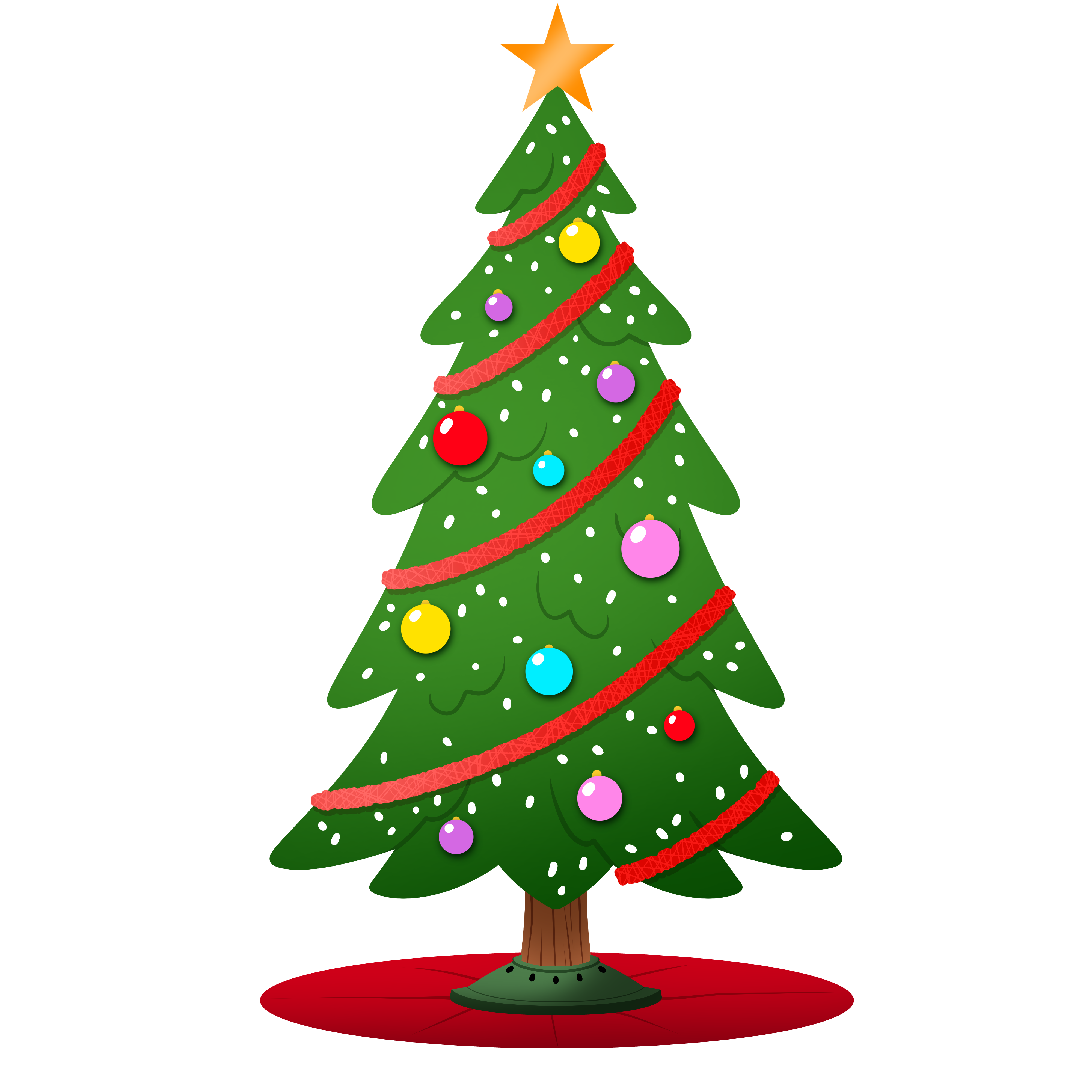 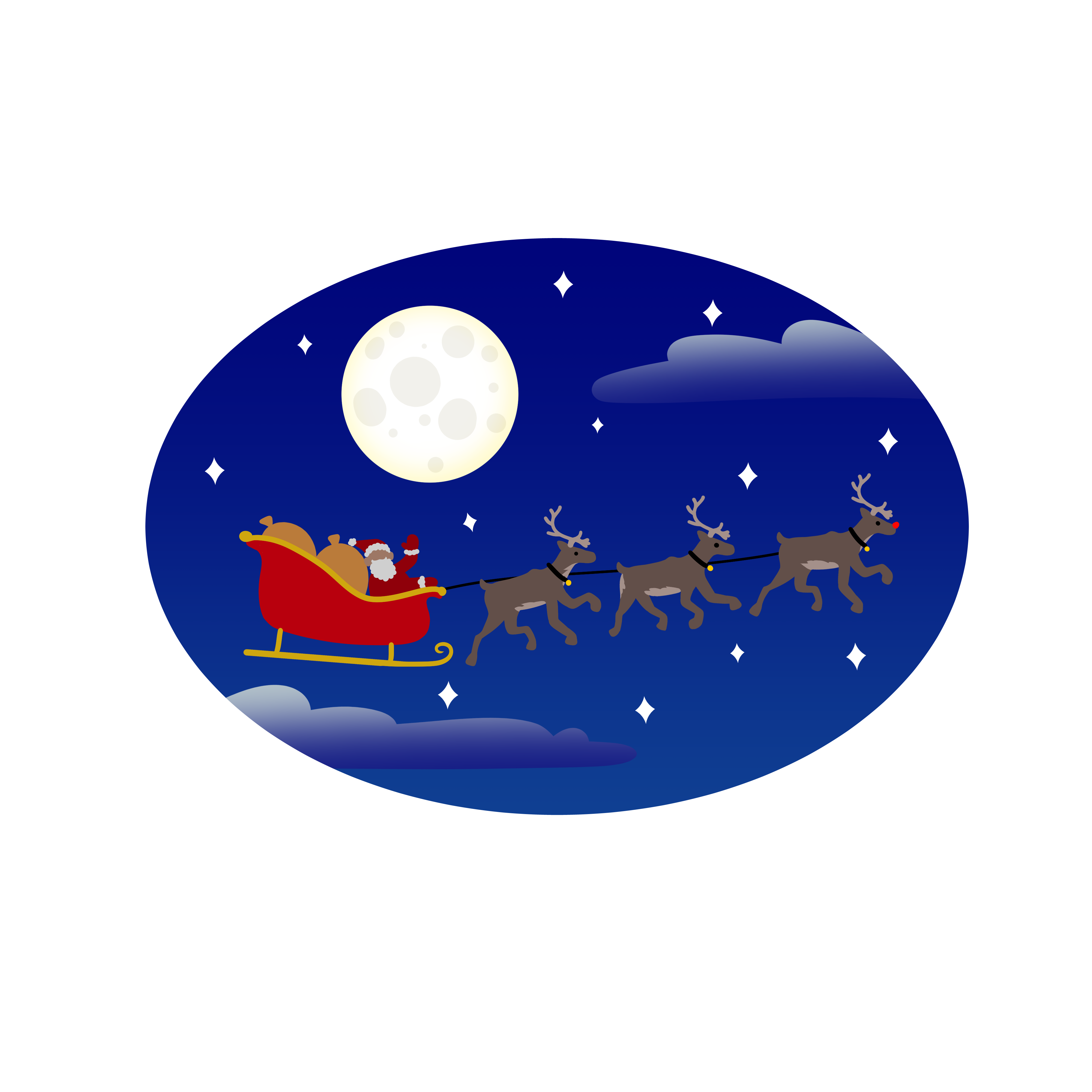 mino magoshe giizhigad!mino magoshe giizhigad!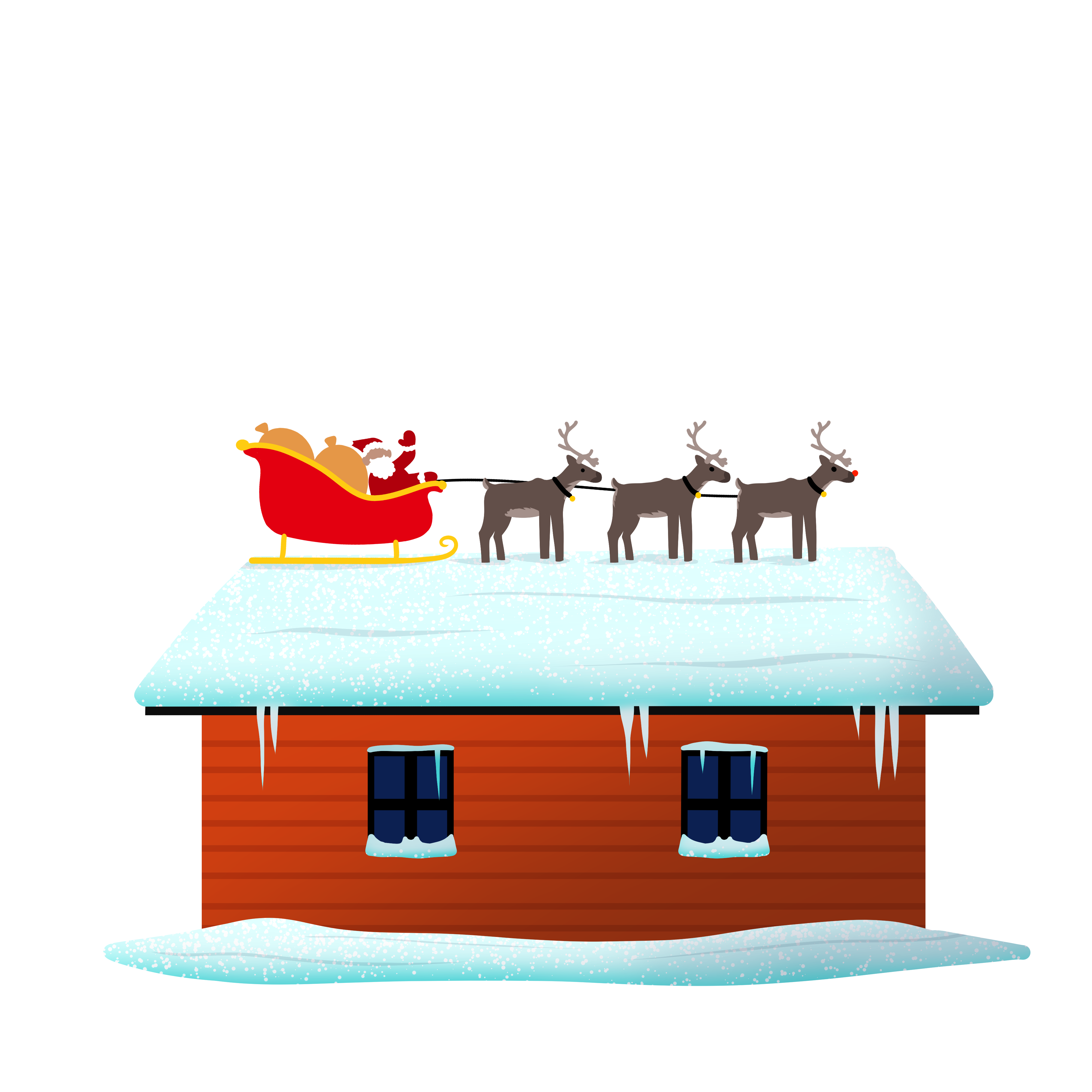 